Vzdelávacie úlohy z predmetu Potraviny -  učebného odboru – obchodná prevádzka – práca pri príprave jedál na 29.týždeň – 15.3.2021-19.3.2021Názov témy:Chyby múkyObchodné značenie múkyZ uvedených  tém si napíš poznámky do zošita a vypracuj odpovede na nasledujúce otázky.Ako hodnotíme múku?Čo zisťujeme pri zmyslovom posudzovaní múky?Ako označujeme múky?1.Chyby múkyPri posudzovaní múky treba pamätať na to, že pri jej výrobe, uskladnení a doprave pôsobia mnohé činitele, ktoré vplývajú na jej akosť. Múku hodnotíme laboratórne (chemickými, fyzikálno-chemickými, fyzikálnymi a mikroskopickými metódami) a zmyslove. Pri zmyslovom posudzovaní zisťujeme vzhľad múky, jej farbu, zrnitosť, vlhkosť, chuť a vôňu.Vzhľad múky, najmä jej farba, závisí od druhu obilniny, zrnitosti a vymletia. Vyššie vymleté múky majú tmavšie a nižšie vymleté svetlejšie sfarbenie. Múka môže byť napadnutá aj živočíšnymi škodcami. Vôňu múky zisťujeme jednak na dlani alebo lepšie po rozmiešaní s teplou vodou (50°C). Zdravé múky majú charakteristickú vôňu. Cudzie zápachy prezrádzajú nesprávny spôsob skladovania. Skladištný zápach máva dlho skladovaná múka a múka vymletá z dlho skladovaného obilia. Plesnivejúca múka i múka zo stuchnutého obilia zapácha po stuchline. Na múku sa prenáša aj sneťový a kyslý zápach z obilia. Takéto múky sa nesmú použiť na prípravu jedál.V závislosti od podmienok skladovania (napr. vlhkosť a teplota) získava múka priaznivé alebo nepriaznivé vlastnosti. Súbor priaznivých zmien označujeme ako dozrievanie múky.Chuť múky určujeme tak, že malé množstvo rozhryzieme prednými zubami a špičkou jazyka vychutnávame. Hmatom určujeme zrnitosť a overujeme si vlhkosť múky. Podľa zrnitosti rozlišujeme hrubé, polohrubé, jemné a veľmi jemné múky. Ak ponoríme ruku do múky, po vytiahnutí pocítime vplyvom vyparujúcej sa vlhkosti chlad. V hrsti stlačená vlhká múka zostáva v hrudkách.  Živočíšny škodcovia múky: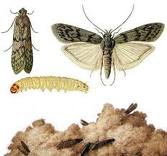 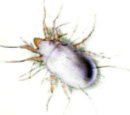  Moľa múčna				                          Roztoč múčny2.Obchodné značenie múkyMúky označujeme podľa druhu obilia, zrnitosti a množstva popola. Napríklad v pekárstve sa najčastejšie používa ražná múka z označením T 930, čo znamená, že zo 100g  tejto múky zostane po spálení 0, 930 g popola. V normách sa počíta pre ražné múky s rozpätím od T 500 do T 1800, pre pšeničné múky od T 450 do T 2000. Jemnosť múk charakterizuje číslo sita na vyosievacej stanici. Pre ražný chlieb je predpísaná hrubosť krupice č. 52, čo znamená, že až 85 % musí prepadávať sitom č. 9, ktoré má 52 otvorov na 1 cm.Príklady múk a niektoré ukazovatele ich akosiDruhy a typy múkyNajvyššie percentopopola v sušineZrnitosť podľa čísla preosievacieho sitaZrnitosť podľa čísla preosievacieho sitaDruhy a typy múkyNajvyššie percentopopola v sušinečíslo sitaa % prepadunajvyššie%prepaduPšeničné múkyHrubá krupica   T 450Jemná krupica   T 540    Dehydrovaná detská krupica  T 450Hrubá múka I. druhu  T 450 – ŠpeciálHrubá múka II.druhu  T 600Hrubá múka na cesto  T 900Polohrubá múka  T 550Hladká múka  T 650Cukrárska múka I. druhu  T 650Cukrárska múka II. druhu T 650 Chlebová múka T 1050 – I. druhChlebová múka T 2000 – II. druhŠkrobárenská múka T 790Celozrnná  múka T 1800Ražné múkyVyrážková múka T 500Múka I. druh T 930Múka II. druhu T 1300Múka III. druhu T 1700Celozrnná múka T 18000,520,480,480,480,6510,590,750,750,751,22,150,841,90,611,41,81,9č. 24/100č. 40/100č. 40/100č. 40/100č. 40/100č. 40/100č. 54/100č. 5/100č. 5/100č. 5/100č. 5/100č. 5/100č. 5/100č. 10/100č. 5/100č. 5/100č. 5/100č. 5/100č. 8/100č. 42/5č. 62/5č. 62/5č. 10/10č. 10/25č. 10/15č. 10/25č. 10/75č. 10/75č. 10/75č. 10/75č. 10/75č. 10/75č. 10/10č. 8/75č. 8/75č. 8/75 č. 8/75č. 8/10